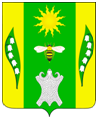 Совет Веселовского сельского поселенияУспенского района17 сессияРЕШЕНИЕ от 25 сентября 2020 года								    №46х. ВеселыйО внесение изменений в решение Совета Веселовского сельского поселения Успенского района от 19 декабря 2019 года № 25 «О бюджете Веселовского сельского поселения Успенского района на 2020год»В соответствии со статьей 52 Федерального закона от 6 октября 2003 года № 131-ФЗ «Об общих принципах организации местного самоуправления в Российской Федерации», уставом Веселовского сельского поселения Успенского района и Бюджетным Кодексом Российской Федерации, в связи с необходимостью внесения изменений в решение Совета Веселовского сельского поселения Успенского района от 19 декабря 2019 года № 25 «О бюджете Веселовского сельского поселения Успенского района на 2020 год», Совет Веселовского сельского поселения Успенского района, решил:1. Внести в решение Совета Веселовского сельского поселения Успенского района от 19 декабря 2019 года № 25 «О бюджете Веселовского сельского поселения Успенского района на 2020 год» (далее - Решение) следующие изменения:1.1. Приложение № 5 «Распределение бюджетных ассигнований местного бюджета по разделам и подразделам классификации расходов бюджетов на 2020 год» к Решению изложить в новой редакции, согласно приложению № 1 к настоящему решению.1.2 Приложение №5.1 «Распределение бюджетных ассигнований местного бюджета по целевым статьям, группам, подгруппам видов расходов классификации расходов местного бюджета на 2020 год» к Решению изложить в новой редакции, согласно приложению № 2 к настоящему решению1.3.Приложение №6 «Ведомственная структура расходов местного бюджета на 2020 год»к Решению изложить в новой редакции, согласно приложению № 3 к настоящему решению1.4.Приложение №11 «Перечень муниципальных целевых программ,  финансирование которых предусмотрено из бюджета Веселовского сельского поселения в 2020 году»к Решению изложить в новой редакции, согласно приложению № 4 к настоящему решению2.Опубликовать настоящее решение в соответствии с Уставом Веселовского сельского поселения Успенского района и разместить на официальном сайте администрации Веселовского сельского поселения Успенского района в информационно – телекоммуникационной сети «Интернет».3. Контроль за выполнением настоящего решения возложить на председателя постоянной комиссии по социально-экономическим вопросам, бюджету, финансам, налогам и распоряжению муниципальной собственностью Совета Веселовского сельского поселения Успенского района Бобрышеву В.И.4. Настоящее решение вступает в силу со дня его опубликования и распространяется  на правоотношения, возникшие с 1 января 2020 года.Глава  Веселовского сельскогопоселения Успенского района                                                         Т.Я.КузнецоваПриложение № 1
   к решению Совета Веселовского
   сельского поселения Успенского района
                                                    от 25 сентября 2020 года №46Приложение № 1
   к решению Совета Веселовского
   сельского поселения Успенского района
                                                    от 25 сентября 2020 года №46Приложение № 1
   к решению Совета Веселовского
   сельского поселения Успенского района
                                                    от 25 сентября 2020 года №46Приложение № 1
   к решению Совета Веселовского
   сельского поселения Успенского района
                                                    от 25 сентября 2020 года №46Приложение № 5
к решению Совета Веселовского
сельского поселения Успенского района
от  «19» декабря 2019 года № 25Приложение № 5
к решению Совета Веселовского
сельского поселения Успенского района
от  «19» декабря 2019 года № 25Приложение № 5
к решению Совета Веселовского
сельского поселения Успенского района
от  «19» декабря 2019 года № 25Приложение № 5
к решению Совета Веселовского
сельского поселения Успенского района
от  «19» декабря 2019 года № 25Распределение бюджетных ассигнований местного бюджета по разделам и подразделам классификации расходов бюджетов на 2020 годРаспределение бюджетных ассигнований местного бюджета по разделам и подразделам классификации расходов бюджетов на 2020 годРаспределение бюджетных ассигнований местного бюджета по разделам и подразделам классификации расходов бюджетов на 2020 годРаспределение бюджетных ассигнований местного бюджета по разделам и подразделам классификации расходов бюджетов на 2020 год№ п/пКод бюджетной классификацииНаименованиеСуммаВсего расходов12756,8в том числе:101 00Общегосударственные вопросы4247,601 02Функционирование высшего должностного лица субъекта Российской Федерации и муниципального образования645,301 04Функционирование Правительства Российской Федерации, высших органов исполнительной власти субъектов Российской Федерации, местных администраций2411,001 06Обеспечение деятельности финансовых, налоговых и таможенных органов и органов финансового (финансово-бюджетного) надзора14,201 11Резервные фонды10,001 13Другие общегосударственные вопросы1167,1202 00Национальная оборона97,202 03Мобилизационная и вневойсковая подготовка97,2303 00Национальная безопасность и правоохранительная деятельность185,703 09Защита населения и территории от чрезвычайных ситуаций природного и техногенного характера, гражданская оборона149,703 10Обеспечение пожарной безопасности10,003 14Другие вопросы в области национальной безопасности и правоохранительной деятельности26,0404 00Национальная экономика3161,804 09Дорожное хозяйство (дорожные фонды)3124,104 12Другие вопросы в области национальной экономики37,7505 00Жилищно-коммунальное хозяйство2074,605 03Благоустройство2074,6607 00Образование154,407 07Молодежная политика и оздоровление детей154,4708 00Культура, кинематография2767,108 01Культура2767,181105Физическая культура и спорт66,411 05Физическая культура и спорт66,4913 01Обслуживание государственного внутреннего и муниципального долга2,013 01Обслуживание государственного внутреннего и муниципального долга2,0Глава Веселовского сельского Глава Веселовского сельского Глава Веселовского сельского Глава Веселовского сельского поселения Успенского района                                                          Т.Я.Кузнецовапоселения Успенского района                                                          Т.Я.Кузнецовапоселения Успенского района                                                          Т.Я.Кузнецовапоселения Успенского района                                                          Т.Я.Кузнецовапоселения Успенского района                                                          Т.Я.КузнецоваПриложение №2
   к решению Совета Веселовского
   сельского поселения Успенского района
              от 25 сентября 2020 года №46Приложение №2
   к решению Совета Веселовского
   сельского поселения Успенского района
              от 25 сентября 2020 года №46Приложение №2
   к решению Совета Веселовского
   сельского поселения Успенского района
              от 25 сентября 2020 года №46Приложение №2
   к решению Совета Веселовского
   сельского поселения Успенского района
              от 25 сентября 2020 года №46Приложение №2
   к решению Совета Веселовского
   сельского поселения Успенского района
              от 25 сентября 2020 года №46Приложение №2
   к решению Совета Веселовского
   сельского поселения Успенского района
              от 25 сентября 2020 года №46Приложение №2
   к решению Совета Веселовского
   сельского поселения Успенского района
              от 25 сентября 2020 года №46Приложение №2
   к решению Совета Веселовского
   сельского поселения Успенского района
              от 25 сентября 2020 года №46Приложение №2
   к решению Совета Веселовского
   сельского поселения Успенского района
              от 25 сентября 2020 года №46Приложение №2
   к решению Совета Веселовского
   сельского поселения Успенского района
              от 25 сентября 2020 года №46Приложение №2
   к решению Совета Веселовского
   сельского поселения Успенского района
              от 25 сентября 2020 года №46Приложение №2
   к решению Совета Веселовского
   сельского поселения Успенского района
              от 25 сентября 2020 года №46Приложение № 5.1
                                             к решению Совета Веселовского
                               сельского поселения Успенского района
                                             от «19» декабря 2019 года №  25Приложение № 5.1
                                             к решению Совета Веселовского
                               сельского поселения Успенского района
                                             от «19» декабря 2019 года №  25Приложение № 5.1
                                             к решению Совета Веселовского
                               сельского поселения Успенского района
                                             от «19» декабря 2019 года №  25Приложение № 5.1
                                             к решению Совета Веселовского
                               сельского поселения Успенского района
                                             от «19» декабря 2019 года №  25Приложение № 5.1
                                             к решению Совета Веселовского
                               сельского поселения Успенского района
                                             от «19» декабря 2019 года №  25Приложение № 5.1
                                             к решению Совета Веселовского
                               сельского поселения Успенского района
                                             от «19» декабря 2019 года №  25Распределение бюджетных ассигнований местного бюджета по целевым статьям, группам, подгруппам видов расходов классификации расходов местного бюджета на 2020 годРаспределение бюджетных ассигнований местного бюджета по целевым статьям, группам, подгруппам видов расходов классификации расходов местного бюджета на 2020 годРаспределение бюджетных ассигнований местного бюджета по целевым статьям, группам, подгруппам видов расходов классификации расходов местного бюджета на 2020 годРаспределение бюджетных ассигнований местного бюджета по целевым статьям, группам, подгруппам видов расходов классификации расходов местного бюджета на 2020 годРаспределение бюджетных ассигнований местного бюджета по целевым статьям, группам, подгруппам видов расходов классификации расходов местного бюджета на 2020 годРаспределение бюджетных ассигнований местного бюджета по целевым статьям, группам, подгруппам видов расходов классификации расходов местного бюджета на 2020 годРаспределение бюджетных ассигнований местного бюджета по целевым статьям, группам, подгруппам видов расходов классификации расходов местного бюджета на 2020 годНаименованиеКЦСРКЦСРВРВРБюджетные назначения на год155667ВСЕГО12756,81Руководство и управление в сфере установленных функций органов местного самоуправления50 0 00 0000050 0 00 00000645,3Обеспечение деятельности главы муниципального образования Веселовского сельского поселения Успенского района50 1 00 0000050 1 00 00000645,3Расходы на обеспечение функций муниципальных органов50 1 00 0019050 1 00 00190645,3Расходы на выплату персоналу муниципальных органов50 1 00 0019050 1 00 00190120120645,32Обеспечение деятельности администрации муниципального образования Веселовского сельского поселения Успенского района52 0 00 0000052 0 00 000003721,0Обеспечение функционирования администрации муниципального образования Веселовского сельского поселения Успенского района52 1 00 0000052 1 00 000002407,2Расходы на обеспечение функций муниципальных органов52 1 00 0019052 1 00 001902407,2Расходы на выплаты персоналу государственных (муниципальных) органов52 1 00 0019052 1 00 001901201201720,9Иные закупки товаров, работ и услуг для обеспечения государственных (муниципальных ) нужд52 1 00 0019052 1 00 00190240240670,3Иные межбюджетные трансферты52 1 00 0019052 1 00 001905405405,7Уплата налогов, сборов и иных платежей52 1 00 0019052 1 00 0019085085010,3Осуществление отдельных полномочий Российской Федерации и государственных полномочий Краснодарского края52 2 00 0000052 2 00 00000101,0Осуществление первичного воинского учета на территориях, где отсутствуют военные комиссариаты52 2 00 5118052 2 00 5118097,2Расходы на выплаты персоналу муниципальных органов52 2 00 5118052 2 00 5118012012097,2Осуществление отдельных государственных полномочий по образованию и организации деятельности административных комиссий52 2 00 6019052 2 00 601903,8Иные закупки товаров, работ и услуг для обеспечения государственных (муниципальных ) нужд52 2 00 6019052 2 00 601902402403,8Финансовое обеспечение непредвиденных расходов52 3 00 0000052 3 00 0000010,0Резервный фонд администрации муниципального образования Веселовского сельского поселения Успенского района  52 3 00 1049052 3 00 1049010,0Резервные средства52 3 00 1049052 3 00 1049087087010,0Обеспечение деятельности муниципальных учреждений52 5 00 0000052 5 00 000001079,7Расходы на обеспечение деятельности (оказание услуг) муниципальных учреждений52 5 00 0059052 5 00 005901079,7Расходы на выплаты персоналу государственных (муниципальных) учреждений52 5 00 0059052 5 00 00590110110979,7Иные закупки товаров, работ и услуг для обеспечения государственных (муниципальных) нужд52 5 00 0059052 5 00 0059024024098,0Уплата налогов, сборов и иных платежей52 5 00 0059052 5 00 005908508502,0Реализация иных функций связанных с муниципальным управлением52 6 00 0000052 6 00 0000015,0Информационное освещение деятельности органов местного самоуправления52 6 01 0000052 6 01 0000015,0Иные закупки товаров, работ и услуг для обеспечения муниципальных нужд52 6 01 0000152 6 01 0000124024015,0Прочие расходы муниципального образования Веселовского сельского поселения Успенского района  52 7 00 0000052 7 00 00000108,1Формирование и размещение муниципального заказа для муниципальных нужд52 7 01 0000052 7 01 0000042,7Расходы на обеспечение деятельности (оказание услуг) муниципальных учреждений52 7 01 0059052 7 01 0059042,7Иные межбюджетные трансферты52 7 01 0059052 7 01 0059054054042,7Осуществление строительных работ на территории населенных пунктов52 7 02 0000052 7 02 0000035,7Расходы на обеспечение деятельности (оказание услуг) муниципальных учреждений52 7 02 0059052 7 02 0059035,7Иные межбюджетные трансферты52 7 02 0059052 7 02 0059054054035,7Муниципальная программа «Развитие территориальных органов местного самоуправления в Веселовском сельском поселении Успенского района на 2020 год»52 7 03 0000052 7 03 0000028,0Расходы на выплаты персоналу в целях обеспечения выполнения функций государственными (муниципальными) органами, казенными учреждениями, органами управления государственными внебюджетными фондами52 7 03 0000552 7 03 0000528,0Расходы на выплаты персоналу казенных учреждений52 7 03 0000552 7 03 0000512012028,0Оплата членских взносов в СМО КК52 7 06 0000052 7 06 000001,7Оплата членских взносов в СМО КК52 7 06 0997052 7 06 099701,7Уплата налогов, сборов и иных платежей52 7 06 0997052 7 06 099708508501,73Развитие дорожного хозяйства53 0 00 0000053 0 00 000003124,1Строительство, реконструкция, капитальный ремонт, ремонт и содержание автомобильных дорог общего пользования местного значения53 2 00 0000053 2 00 00000785,2Капитальный ремонт и ремонт автомобильных дорог местного значения, включая проектно-изыскательские работы53 2 00 1543053 2 00 15430785,2Иные закупки товаров, работ и услуг для обеспечения муниципальных нужд53 2 00 1543053 2 00 15430240240785,2Муниципальная программа «Осуществление комплекса мер в обеспечении безопасности дорожного движения в Веселовском сельском поселении Успенского района на 2020 год"53 4 00 0000053 4 00 00000350,0Осуществление комплекса мер в обеспечении безопасности дорожного движения53 4 01 0000053 4 01 00000350,0Реализация мероприятий программы53 4 01 0000553 4 01 00005350,0Реализация мероприятий программы53 4 01 0000553 4 01 00005350,0Иные закупки товаров, работ и услуг для обеспечения государственных (муниципальных)  нужд53 4 01 0000553 4 01 00005240240350,0Муниципальная программа «Строительство, реконструкция, капитальный ремонт и ремонт автомобильных дорог местного значения на территории Веселовского сельского поселения Успенского района на 2020 год"53 5 00 0000053 5 00 000001988,9Капитальный ремонт и ремонт автомобильных дорог общего пользования местного значения53 5 00 S244053 5 00 S24401988,9Иные закупки товаров, работ и услуг для обеспечения государственных (муниципальных)  нужд53 5 00 S244053 5 00 S24402402401988,94Управление муниципальными финансами54 0 00 0000054 0 00 000002,0Управление муниципальным долгом и муниципальными финансовыми активами54 2 00 0000054 2 00 000002,0Процентные платежи по муниципальному долгу54 2 00 1052054 2 00 105202,0Обслуживание муниципального долга54 2 00 1052054 2 00 105207307302,05Составление и рассмотрение проекта бюджета поселения, утверждение и исполнение бюджета поселения, осуществление контроля за его исполнением, составление и утверждение отчета об исполнении бюджета поселения56 0 00 0000056 0 00 0000014,2Осуществление внешнего финансового контроля в сельских поселениях56 1 00 0000056 1 00 0000014,2Расходы на обеспечение функций муниципальных органов56 1 00 0019056 1 00 0019014,2Иные межбюджетные трансферты56 1 00 0019056 1 00 0019054054014,26Обеспечение первичных мер пожарной безопасности в границах населенных пунктов поселения59 0 00 0000059 0 00 0000010,0Муниципальная программа «Обеспечение пожарной безопасности на  территории Веселовского сельского поселения Успенского района на 2020 год"59 2 00 0000059 2 00 0000010,0Реализация мероприятий программы59 2 00 0000559 2 00 0000510,0Иные закупки товаров, работ и услуг для обеспечения муниципальных нужд59 2 00 0000559 2 00 0000524024010,07Создание условий для обеспечения жителей поселения услугами связи, общественного питания, торговли и бытового обслуживания60 0 00 0000060 0 00 000005240,2Создание условий для организации досуга и обеспечения жителей поселения услугами организаций культуры61 0 00 0000061 0 00 000002767,1Совершенствование деятельности  учреждений культуры по предоставлению муниципальных услуг61 1 00 0000061 1 00 000002767,1Дома культуры61 1 01 0000061 1 01 000002362,3Расходы на обеспечение деятельности (оказание услуг) муниципальных учреждений61 1 01 0059061 1 01 005902362,3Субсидии бюджетным учреждениям61 1 01 0059061 1 01 005906106102362,3Библиотеки61 1 02 0000061 1 02 00000404,8Расходы на обеспечение деятельности (оказание услуг) муниципальных учреждений61 1 02 0059061 1 02 00590404,8Субсидии бюджетным учреждениям61 1 02 0059061 1 02 00590610610404,8Обеспечение условий для развития на территории поселения физической культуры, школьного спорта и массового спорта, организация проведения официальных физкультурно-оздоровительных и спортивных мероприятий поселения62 0 00 0000062 0 00 0000066,4Муниципальная программа "Развитие физической культуры и спорта в Веселовском сельском поселении Успенского района на 2020 год"62 2 00 0000062 2 00 0000066,4Организация проведения спортивных мероприятий62 2 01 0000062 2 01 0000066,4Реализация мероприятий программы62 2 01 0000562 2 01 0000566,4Иные закупки товаров, работ и услуг для обеспечения муниципальных нужд62 2 01 0000562 2 01 0000524024066,4Утверждение правил благоустройства территории поселения, устанавливающих в том числе требования по содержанию зданий (включая жилые дома), сооружений и земельных участков, на которых они расположены, к внешнему виду фасадов и ограждений соответствующих зданий и сооружений, перечень работ по благоустройству и периодичность их выполнения; установление порядка участия собственников зданий (помещений в них) и сооружений в благоустройстве прилегающих территорий; организация благоустройства территории поселения (включая освещение улиц, озеленение территории, установку указателей с наименованиями улиц и номерами домов, размещение и содержание малых архитектурных форм)64 0 00 0000064 0 00 000002074,6Освещение улиц64 1 00 0000064 1 00 000001164,0Уличное освещение64 1 01 0000064 1 01 000001164,0Решение вопросов местного значения64 1 01 0000264 1 01 00002164,0Иные закупки товаров, работ и услуг для обеспечения государственных (муниципальных ) нужд64 1 01 0000264 1 01 00002240240164,0Организация благоустройства, освещения и озеленения хутора Веселого64 1 01 6298064 1 01 629801000,0Иные закупки товаров, работ и услуг для обеспечения муниципальных нужд64 1 01 6298164 1 01 629812402401000,0Прочие мероприятия по благоустройству сельских поселений64 5 00 0000064 5 00 00000591,9решение вопросов местного значения64 5 00 0000264 5 00 00002591,9Иные закупки товаров, работ и услуг для обеспечения муниципальных нужд64 5 00 0000264 5 00 00002240240591,9Организация благоустройства территории поселения64 6 00 0000064 6 00 00000318,7Организация благоустройства территории поселения64 6 03 0000064 6 03 00000318,7Поощрение победителей краевого конкурса на звание "Лучший орган территориального общественного само-управления"64 6 03 6039064 6 03 60390318,7Иные закупки товаров, работ и услуг для обеспечения муниципальных нужд64 6 03 6039064 6 03 60390240240318,7Содействие в развитии сельскохозяйственного производства, создание условий для развития малого и среднего предпринимательства66 0 00 0000066 0 00 000002,0Развитие субъектов малого и среднего предпринимательства66 1 00 0000066 1 00 000002,0Муниципальная программа «Развитие субъектов  малого и среднего предпринимательства в Веселовском  сельском поселении  Успенского района на 2020 год"66 1 01 0000066 1 01 000002,0Реализация мероприятий программы66 1 01 0000566 1 01 000052,0Иные закупки товаров, работ и услуг для обеспечения муниципальных нужд66 1 01 0000566 1 01 000052402402,0Организация и осуществление мероприятий по работе с детьми и молодежью в поселении67 0 00 0000067 0 00 00000154,4Муниципальная программа «Реализация молодежной политики в Веселовском сельском поселении Успенского района на 2020 год»67 1 00 0000067 1 00 00000154,4Реализация мероприятий программы67 1 00 0000567 1 00 00005154,4Иные закупки товаров, работ, услуг для обеспечения государственных (муниципальных) нужд67 1 00 0000567 1 00 00005240240154,4Оказание поддержки гражданам и их объединениям, участвующим в охране общественного порядка, создание условий для деятельности народных дружин68 0 00 0000068 0 00 0000024,0Муниципальная программа « Укрепление правопорядка и усиление борьбы с преступностью на территории Веселовского сельского поселения Успенского района на 2020 год"68 1 00 0000068 1 00 0000024,0Компенсационные выплаты руководителю комиссии по охране правопорядка и  членам комиссии по охране правопорядка68 1 01 0000068 1 01 0000024,0Реализация мероприятий программы68 1 01 0000568 1 01 0000524,0Расходы на выплаты персоналу государственных (муниципальных) органов68 1 01 0000568 1 01 0000512012024,0Иные вопросы местного значения69 0 00 0000069 0 00 00000151,7Участие в профилактике терроризма и экстремизма, а также в минимизации и (или) ликвидации последствий проявлений терроризма и экстремизма в границах поселения69 5 00 0000069 5 00 000002,0Муниципальная программа «Противодействие терроризму и экстремизму на  территории Веселовского сельского поселения Успенского района на 2020 год"  69 5 01 0000069 5 01 000002,0Реализация мероприятий программы69 5 01 0000569 5 01 000052,0Иные закупки товаров, работ и услуг для обеспечения муниципальных нужд69 5 01 0000569 5 01 000052402402,0Участие в предупреждении и ликвидации последствий чрезвычайных ситуаций в границах поселения69 7 00 0000069 7 00 00000149,7Муниципальная программа «Предупреждение и ликвидация последствий чрезвычайных ситуаций и стихийных бедствий природного и техногенного характера на территории Веселовского сельского поселения Успенского района на 2020 год"69 7 01 0000069 7 01 00000149,7Реализация мероприятий программы69 7 01 0000569 7 01 00005149,7Иные закупки товаров, работ и услуг для обеспечения муниципальных нужд69 7 01 0000569 7 01 00005240240149,7Глава Веселовского сельского
поселения Успенского районаТ.Я.КузнецоваТ.Я.КузнецоваТ.Я.КузнецоваТ.Я.КузнецоваТ.Я.КузнецоваПриложение № 3
   к решению Совета Веселовского
   сельского поселения Успенского района
                                                               от 25 сентября 2020 года № 46Приложение № 3
   к решению Совета Веселовского
   сельского поселения Успенского района
                                                               от 25 сентября 2020 года № 46Приложение № 3
   к решению Совета Веселовского
   сельского поселения Успенского района
                                                               от 25 сентября 2020 года № 46Приложение № 3
   к решению Совета Веселовского
   сельского поселения Успенского района
                                                               от 25 сентября 2020 года № 46Приложение № 3
   к решению Совета Веселовского
   сельского поселения Успенского района
                                                               от 25 сентября 2020 года № 46Приложение № 3
   к решению Совета Веселовского
   сельского поселения Успенского района
                                                               от 25 сентября 2020 года № 46Приложение № 3
   к решению Совета Веселовского
   сельского поселения Успенского района
                                                               от 25 сентября 2020 года № 46Приложение № 3
   к решению Совета Веселовского
   сельского поселения Успенского района
                                                               от 25 сентября 2020 года № 46Приложение № 3
   к решению Совета Веселовского
   сельского поселения Успенского района
                                                               от 25 сентября 2020 года № 46Приложение № 3
   к решению Совета Веселовского
   сельского поселения Успенского района
                                                               от 25 сентября 2020 года № 46Приложение № 6                                                                                                                           к решению Совета Веселовского                                                                                            сельского поселения Успенского района
от  «19» декабря 2019 года № 25Приложение № 6                                                                                                                           к решению Совета Веселовского                                                                                            сельского поселения Успенского района
от  «19» декабря 2019 года № 25Приложение № 6                                                                                                                           к решению Совета Веселовского                                                                                            сельского поселения Успенского района
от  «19» декабря 2019 года № 25Приложение № 6                                                                                                                           к решению Совета Веселовского                                                                                            сельского поселения Успенского района
от  «19» декабря 2019 года № 25Приложение № 6                                                                                                                           к решению Совета Веселовского                                                                                            сельского поселения Успенского района
от  «19» декабря 2019 года № 25Приложение № 6                                                                                                                           к решению Совета Веселовского                                                                                            сельского поселения Успенского района
от  «19» декабря 2019 года № 25Приложение № 6                                                                                                                           к решению Совета Веселовского                                                                                            сельского поселения Успенского района
от  «19» декабря 2019 года № 25Приложение № 6                                                                                                                           к решению Совета Веселовского                                                                                            сельского поселения Успенского района
от  «19» декабря 2019 года № 25Приложение № 6                                                                                                                           к решению Совета Веселовского                                                                                            сельского поселения Успенского района
от  «19» декабря 2019 года № 25Приложение № 6                                                                                                                           к решению Совета Веселовского                                                                                            сельского поселения Успенского района
от  «19» декабря 2019 года № 25Ведомственная структура расходов местного бюджета на 2020 годВедомственная структура расходов местного бюджета на 2020 годВедомственная структура расходов местного бюджета на 2020 годВедомственная структура расходов местного бюджета на 2020 годВедомственная структура расходов местного бюджета на 2020 годВедомственная структура расходов местного бюджета на 2020 годВедомственная структура расходов местного бюджета на 2020 годВедомственная структура расходов местного бюджета на 2020 годВедомственная структура расходов местного бюджета на 2020 годВедомственная структура расходов местного бюджета на 2020 годВедомственная структура расходов местного бюджета на 2020 годНаименованиеВедРЗПРЦСРЦСРЦСРВРВРБюджетные назначения на год1234555667ВСЕГО12756,8Совет Веселовского сельского поселения Успенского района99114,2Общегосударственные вопросы9910114,2Обеспечение деятельности финансовых, налоговых и таможенных органов и органов финансового (финансово-бюджетного) надзора991010614,2Составление и рассмотрение проекта бюджета поселения, утверждение и исполнение бюджета поселения, осуществление контроля за его исполнением, составление и утверждение отчета об исполнении бюджета поселения991010656 0 00 000056 0 00 000056 0 00 000014,2Осуществление внешнего финансового контроля в сельских поселениях991010656 1 00 0000056 1 00 0000056 1 00 0000014,2Расходы на обеспечение функций муниципальных органов991010656 1 00 0019056 1 00 0019056 1 00 0019014,2Межбюджетные трансферты991010656 1 00 0019056 1 00 0019056 1 00 0019014,2Иные межбюджетные трансферты991010656 1 00 0019056 1 00 0019056 1 00 0019054054014,21Администрация Веселовского сельского поселения Успенского района99212742,6Общегосударственные вопросы992014233,4Функционирование высшего должностного лица субъекта Российской Федерации и муниципального образования Веселовского сельского поселения Успенского района9920102645,3Руководство и управление в сфере установленных функций органов местного самоуправления992010250 0 00 0000050 0 00 0000050 0 00 00000645,3Обеспечение деятельности главы муниципального образования992010250 1 00 0000050 1 00 0000050 1 00 00000645,3Расходы на обеспечение функций муниципальных органов992010250 1 00 0019050 1 00 0019050 1 00 00190645,3Расходы на выплату персоналу государственных (муниципальных) органов992010250 1 00 0019050 1 00 0019050 1 00 00190120120645,3Функционирование Правительства Российской Федерации, высших органов исполнительной власти субъектов Российской Федерации, местных администраций99201042411,0Обеспечение деятельности администрации муниципального образования Веселовского сельского поселения Успенского района992010452 0 00 0000052 0 00 0000052 0 00 000002411,0Обеспечение функционирования администрации муниципального образования Веселовского сельского поселения Успенского района992010452 1 00 0000052 1 00 0000052 1 00 000002407,2Расходы на обеспечение функций муниципальных органов992010452 1 00 0019052 1 00 0019052 1 00 001902407,2Расходы на выплату персоналу государственных (муниципальных) органов992010452 1 00 0019052 1 00 0019052 1 00 001901201201720,9Иные закупки товаров, работ и услуг для обеспечения муниципальных нужд992010452 1 00 0019052 1 00 0019052 1 00 00190240240670,3Иные межбюджетные трансферты992010452 1 00 0019052 1 00 0019052 1 00 001905405405,7Уплата налогов, сборов и иных платежей992010452 1 00 0019052 1 00 0019052 1 00 0019085085010,3Осуществление отдельных полномочий Российской Федерации и государственных полномочий Краснодарского края992010452 2 00 0000052 2 00 0000052 2 00 000003,8Осуществление отдельных государственных полномочий по образованию и организации деятельности административных комиссий992010452 2 00 6019052 2 00 6019052 2 00 601903,8Иные закупки товаров, работ и услуг для обеспечения муниципальных нужд992010452 2 00 6019052 2 00 6019052 2 00 601902402403,8Резервные фонды992011110,0Обеспечение деятельности администрации муниципального образования Веселовского сельского поселения Успенского района992011152 0 00 0000052 0 00 0000052 0 00 0000010,0Финансовое обеспечение непредвиденных расходов992011152 3 00 0000052 3 00 0000052 3 00 0000010,0Резервный фонд администрации муниципального образования992011152 3 00 1049052 3 00 1049052 3 00 1049010,0Резервные средства992011152 3 00 1049052 3 00 1049052 3 00 1049087087010,0Другие общегосударственные вопросы99201131167,1Обеспечение деятельности администрации муниципального образования Веселовского сельского поселения Успенского района992011352 0 00 0000052 0 00 0000052 0 00 000001167,1Обеспечение деятельности муниципальных учреждений992011352 5 00 0000052 5 00 0000052 5 00 000001079,7Расходы на обеспечение деятельности (оказание услуг) муниципальных учреждений)992011352 5 00 0059052 5 00 0059052 5 00 005901079,7Расходы на выплату персоналу казенных учреждений992011352 5 00 0059052 5 00 0059052 5 00 00590110110979,7Иные закупки товаров, работ и услуг для обеспечения муниципальных нужд992011352 5 00 0059052 5 00 0059052 5 00 0059024024098,0Уплата налогов, сборов и иных платежей992011352 5 00 0059052 5 00 0059052 5 00 005908508502,0Реализация иных функций связанных с муниципальным управлением992011352 6 00 0000052 6 00 0000052 6 00 0000015,0Информационное освещение деятельности органов местного самоуправления 992011352 6 01 0000052 6 01 0000052 6 01 0000015,0Иные расходы муниципального образования992011352 6 01 0000152 6 01 0000152 6 01 0000115,0Иные закупки товаров, работ и услуг для обеспечения муниципальных нужд992011352 6 01 0000152 6 01 0000152 6 01 0000124024015,0Прочие расходы муниципального образования992011352 7 00 0000052 7 00 0000052 7 00 0000072,4Формирование и размещение муниципального заказа для муниципальных нужд992011352 7 01 0000052 7 01 0000052 7 01 0000042,7Расходы на обеспечение деятельности (оказание услуг) муниципальных учреждений992011352 7 01 0059052 7 01 0059052 7 01 0059042,7Иные межбюджетные трансферты992011352 7 01 0059052 7 01 0059052 7 01 0059054054042,7Муниципальная программа «Развитие территориальных органов местного самоуправления в Веселовском сельском поселении Успенского района на 2020 год"992011352 7 03 0000052 7 03 0000052 7 03 0000028,0Расходы на выплаты персоналу в целях обеспечения выполнения функций государственными (муниципальными) органами, казенными учреждениями, органами управления государственными внебюджетными фондами992011352 7 03 0000552 7 03 0000552 7 03 0000528,0Расходы на выплаты персоналу казенных учреждений992011352 7 03 0000552 7 03 0000552 7 03 0000512012028,0Оплата членских взносов в СМО КК992011352 7 06 0000052 7 06 0000052 7 06 000001,7Оплата членских взносов в СМО КК992011352 7 06 0997052 7 06 0997052 7 06 099701,7Уплата налогов, сборов и иных платежей992011352 7 06 0997052 7 06 0997052 7 06 099708508501,72Национальная оборона9920297,2Мобилизационная и вневойсковая подготовка992020397,2Обеспечение деятельности администрации муниципального образования992020352 0 00 0000052 0 00 0000052 0 00 0000097,2Осуществление отдельных полномочий Российской Федерации и государственных полномочий Краснодарского края992020352 2 00 0000052 2 00 0000052 2 00 0000097,2Осуществление первичного воинского учета на территориях, где отсутствуют военные комиссариаты992020352 2 00 5118052 2 00 5118052 2 00 5118097,2Расходы на выплату персоналу муниципальных органов992020352 2 00 5118052 2 00 5118052 2 00 5118012012097,23Национальная безопасность и правоохранительная деятельность99203185,7Защита населения и территории от чрезвычайных ситуаций природного и техногенного характера, гражданская оборона9920309149,7Иные вопросы местного значения992030969 0 00 0000069 0 00 0000069 0 00 00000149,7Участие в предупреждении и ликвидации последствий чрезвычайных ситуаций в границах поселения992030969 7 00 0000069 7 00 0000069 7 00 00000149,7Муниципальная программа «Предупреждение и ликвидация последствий чрезвычайных ситуаций и стихийных бедствий природного и техногенного характера на территории Веселовского сельского поселения Успенского района на 2020 год"992030969 7 01 0000069 7 01 0000069 7 01 00000149,7Реализация мероприятий программы992030969 7 01 0000569 7 01 0000569 7 01 00005149,7Иные закупки товаров, работ и услуг для обеспечения муниципальных нужд992030969 7 01 0000569 7 01 0000569 7 01 00005240240149,7Обеспечение пожарной безопасности992031010,0Обеспечение первичных мер пожарной безопасности в границах населенных пунктов поселения992031059 0 00 0000059 0 00 0000059 0 00 0000010,0Муниципальная программа «Обеспечение пожарной безопасности на  территории Веселовского сельского поселения Успенского района на 2020 год"  992031059 2 00 0000059 2 00 0000059 2 00 0000010,0Реализация мероприятий программы992031059 2 00 0000559 2 00 0000559 2 00 0000510,0Иные закупки товаров, работ и услуг для обеспечения муниципальных нужд992031059 2 00 0000559 2 00 0000559 2 00 0000524024010,0Другие вопросы в области национальной безопасности и правоохранительной деятельности992031426,0Оказание поддержки гражданам и их объединениям, участвующим в охране общественного порядка, создание условий для деятельности народных дружин992031468 0 00 0000068 0 00 0000068 0 00 0000024,0Муниципальная программа «Укрепление правопорядка и усиление борьбы с преступностью на территории Веселовского сельского поселения Успенского района на 2020 год"992031468 1 00 0000068 1 00 0000068 1 00 0000024,0Компенсационные выплаты руководителю комиссии по охране правопорядка и  членам комиссии по охране правопорядка992031468 1 01 0000068 1 01 0000068 1 01 0000024,0Реализация мероприятий программы992031468 1 01 0000568 1 01 0000568 1 01 0000524,0Расходы на выплаты персоналу государственных (муниципальных) органов992031468 1 01 0000568 1 01 0000568 1 01 0000512012024,0Иные вопросы местного значения992031469 0 00 0000069 0 00 0000069 0 00 000002,0Участие в профилактике терроризма и экстремизма, а также в минимизации и (или) ликвидации последствий проявлений терроризма и экстремизма в границах поселения992031469 5 00 0000069 5 00 0000069 5 00 000002,0Муниципальная программа «Противодействие терроризму и экстремизму на  территории Веселовского сельского поселения Успенского района на 2020 год"992031469 5 01 0000069 5 01 0000069 5 01 000002,0Реализация мероприятий программы992031469 5 01 0000569 5 01 0000569 5 01 000052,0Иные закупки товаров, работ и услуг для обеспечения муниципальных нужд992031469 5 01 0000569 5 01 0000569 5 01 000052402402,04Национальная экономика992043161,8Дорожное хозяйство  ( дорожные фонды)99204093124,1Развитие дорожного хозяйства992040953 0 00 0000053 0 00 0000053 0 00 000003124,1Строительство, реконструкция, капитальный ремонт, ремонт и содержание автомобильных дорог общего пользования местного значения992040953 2 00 0000053 2 00 0000053 2 00 00000785,2Капитальный ремонт и ремонт автомобильных дорог местного значения, включая проектно-изыскательские работы992040953 2 00 1543053 2 00 1543053 2 00 15430785,2Иные закупки товаров, работ и услуг для обеспечения муниципальных нужд992040953 2 00 1543053 2 00 1543053 2 00 15430240240785,2Муниципальная программа «Осуществление комплекса мер в обеспечении безопасности дорожного движения в Веселовском сельском поселении Успенского района на 2020 год"992040953 4 00 0000053 4 00 0000053 4 00 00000350,0Осуществление комплекса мер в обеспечении безопасности дорожного движения 992040953 4 01 0000053 4 01 0000053 4 01 00000350,0Реализация мероприятий программы992040953 4 01 0000553 4 01 0000553 4 01 00005350,0Иные закупки товаров, работ и услуг для обеспечения муниципальных нужд992040953 4 01 0000553 4 01 0000553 4 01 00005240240350,0Муниципальная программа «Строительство, реконструкция, капитальный ремонт и ремонт автомобильных дорог местного значения на территории Веселовского сельского поселения Успенского района на 2020 год"992040953 5 00 0000053 5 00 0000053 5 00 000001988,9Капитальный ремонт и ремонт автомобильных дорог общего пользования местного значения992040953 5 00 S244053 5 00 S244053 5 00 S24401988,9Иные закупки товаров, работ и услуг для обеспечения муниципальных нужд992040953 5 00 S244053 5 00 S244053 5 00 S24402402401988,9Другие вопросы в области национальной экономики992041237,7Обеспечение деятельности администрации муниципального образования992041252 0 00 0000052 0 00 0000052 0 00 0000035,7Прочие расходы  муниципального образования992041252 7 00 0000052 7 00 0000052 7 00 0000035,7Осуществление строительных работ на территории населенных пунктов992041252 7 02 0000052 7 02 0000052 7 02 0000035,7Расходы на обеспечение деятельности (оказание услуг) муниципальных учреждений992041252 7 02 0059052 7 02 0059052 7 02 0059035,7Иные межбюджетные трансферты992041252 7 02 0059052 7 02 0059052 7 02 0059054054035,7Содействие в развитии сельскохозяйственного производства, создание условий для развития малого и среднего предпринимательства992041266 0 00 0000066 0 00 0000066 0 00 000002,0Содействие в развитии сельскохозяйственного производства, создание условий для развития малого и среднего предпринимательства992041266 0 00 0000066 0 00 0000066 0 00 000002,0Развитие субъектов малого и среднего предпринимательства992041266 1 00 0000066 1 00 0000066 1 00 000002,0Муниципальная программа «Развитие субъектов  малого и среднего предпринимательства в Веселовском  сельском поселении  Успенского района на 2020 год"992041266 1 01 0000066 1 01 0000066 1 01 000002,0Муниципальная программа «Развитие субъектов  малого и среднего предпринимательства в Веселовском  сельском поселении  Успенского района на 2020 год"992041266 1 01 0000066 1 01 0000066 1 01 000002,0Муниципальная программа «Развитие субъектов  малого и среднего предпринимательства в Веселовском  сельском поселении  Успенского района на 2020 год"992041266 1 01 0000066 1 01 0000066 1 01 000002,0Реализация мероприятий программы992041266 1 01 0000566 1 01 0000566 1 01 000052,0Иные закупки товаров, работ и услуг для обеспечения муниципальных нужд992041266 1 01 0000566 1 01 0000566 1 01 000052402402,05Жилищно-коммунальное хозяйство992052074,6Благоустройство99205032074,6Утверждение правил благоустройства территории поселения, устанавливающих, в том числе требования по содержанию зданий (включая жилые дома), сооружений и земельных участков, на которых они расположены, к внешнему виду фасадов и ограждений соответствующих зданий и сооружений, перечень работ по благоустройству и периодичность их выполнения; установление порядка участия собственников зданий (помещений в них) и сооружений в благоустройстве прилегающих территорий; организация благоустройства территории поселения (включая освещение улиц, озеленение территории, установку указателей с наименованиями улиц и номерами домов, размещение и содержание малых архитектурных форм)992050364 0 00 0000064 0 00 0000064 0 00 000002074,6Освещение улиц992050364 1 00 0000064 1 00 0000064 1 00 000001164,0Уличное освещение992050364 1 01 0000064 1 01 0000064 1 01 000001164,0решение вопросов местного значения992050364 1 01 0000264 1 01 0000264 1 01 00002164,0Иные закупки товаров, работ и услуг для обеспечения муниципальных нужд992050364 1 01 0000264 1 01 0000264 1 01 00002240240164,0Организации благоустройства, освещения и озеленения хутора Веселого992050364 1 01 6298064 1 01 6298064 1 01 629801000,0Иные закупки товаров, работ и услуг для обеспечения муниципальных нужд992050364 1 01 6298164 1 01 6298164 1 01 629812402401000,0Прочие мероприятия по благоустройству сельских поселений992050364 5 00 0000064 5 00 0000064 5 00 00000591,9решение вопросов местного значения992050364 5 00 0000264 5 00 0000264 5 00 00002591,9Иные закупки товаров, работ и услуг для обеспечения муниципальных нужд992050364 5 00 0000264 5 00 0000264 5 00 00002240240591,9Организация благоустройства территории поселения992050364 6 00 0000064 6 00 0000064 6 00 00000318,7Организация благоустройства территории поселения992050364 6 03 0000064 6 03 0000064 6 03 00000318,7Поощрение победителей краевого конкурса на звание "Лучший орган территориального общественного само-управления"992050364 6 03 6039064 6 03 6039064 6 03 60390318,7Иные закупки товаров, работ и услуг для обеспечения муниципальных нужд992050364 6 03 6039064 6 03 6039064 6 03 60390240240318,76Молодежная политика и оздоровление детей9920707154,4Молодежная политика и оздоровление детей9920707154,4Организация и осуществление мероприятий по работе с детьми и молодежью в поселении992070767 0 00 0000067 0 00 0000067 0 00 00000154,4Муниципальная программа «Реализация молодежной политики в Веселовском сельском поселении Успенского района на 2020 год»992070767 1 00 0000067 1 00 0000067 1 00 00000154,4Реализация мероприятий программы992070767 1 00 0000567 1 00 0000567 1 00 00005154,4Иные закупки товаров, работ, услуг для обеспечения государственных (муниципальных) нужд992070767 1 00 0000567 1 00 0000567 1 00 00005240240154,47Культура и кинематография992082767,1Культура99208012767,1Создание условий для организации досуга и обеспечения жителей поселения услугами организаций культуры992080161 0 00 0000061 0 00 0000061 0 00 000002767,1Совершенствование деятельности учреждений культуры по предоставлению муниципальных услуг992080161 1 00 0000061 1 00 0000061 1 00 000002767,1Дома Культуры992080161 1 01 0000061 1 01 0000061 1 01 000002362,3Расходы на обеспечение деятельности (оказание услуг) муниципальных учреждений992080161 1 01 0059061 1 01 0059061 1 01 005902362,3Субсидии бюджетным учреждениям992080161 1 01 0059061 1 01 0059061 1 01 005906106102362,3Библиотеки992080161 1 02 0000061 1 02 0000061 1 02 00000404,8Расходы на обеспечение деятельности (оказание услуг) муниципальных учреждений992080161 1 02 0059061 1 02 0059061 1 02 00590404,8Субсидии бюджетным учреждениям992080161 1 02 0059061 1 02 0059061 1 02 00590610610404,89Физическая культура и спорт9921166,4Другие вопросы в области физической культуры и спорта992110566,4Обеспечение условий для развития на территории поселения физической культуры, школьного спорта и массового спорта, организация проведения официальных физкультурно-оздоровительных и спортивных мероприятий поселения992110562 0 00 0000062 0 00 0000062 0 00 0000066,4Муниципальная программа "Развитие физической культуры и спорта в Веселовском сельском поселении Успенского района на 2020 год"992110562 2 00 0000062 2 00 0000062 2 00 0000066,4Организация проведения спортивных мероприятий992110562 2 01 0000062 2 01 0000062 2 01 0000066,4Реализация мероприятий программы992110562 2 01 0000562 2 01 0000562 2 01 0000566,4Иные закупки товаров, работ и услуг для обеспечения муниципальных нужд992110562 2 01 0000562 2 01 0000562 2 01 0000524024066,410Обслуживание государственного и муниципального долга992132,0Обслуживание государственного внутреннего и муниципального долга99213012,0Управление муниципальными финансами992130154 0 00 0000054 0 00 0000054 0 00 000002,0Управление муниципальным долгом и муниципальными финансовыми активами992130154 2 00 0000054 2 00 0000054 2 00 000002,0Процентные платежи по муниципальному долгу992130154 2 00 1052054 2 00 1052054 2 00 105202,0Обслуживание муниципального долга992130154 2 00 1052054 2 00 1052054 2 00 105207307302,0Глава Веселовского сельского поселения Успенского района      Т.Я.КузнецоваТ.Я.КузнецоваТ.Я.КузнецоваТ.Я.КузнецоваТ.Я.КузнецоваТ.Я.КузнецоваПриложение № 4
к решению Совета Веселовского
сельского поселения Успенского района
от 25 сентября 2020 года №46Приложение № 4
к решению Совета Веселовского
сельского поселения Успенского района
от 25 сентября 2020 года №46Приложение № 11
                                                           к решению Совета Веселовского
                                                             сельского поселения Успенского района
                                                           от   «19» декабря 2019 года № 25Приложение № 11
                                                           к решению Совета Веселовского
                                                             сельского поселения Успенского района
                                                           от   «19» декабря 2019 года № 25Перечень
муниципальных целевых программ, финансирование которых предусмотрено из бюджета Веселовского сельского поселения в 2020 годуПеречень
муниципальных целевых программ, финансирование которых предусмотрено из бюджета Веселовского сельского поселения в 2020 годуПеречень
муниципальных целевых программ, финансирование которых предусмотрено из бюджета Веселовского сельского поселения в 2020 годуКод бюджетной классификацииНаименование МЦПСумма, тыс. руб.68 1 01 00000Муниципальная программа «Укрепление правопорядка и усиление борьбы с преступностью на территории Веселовского сельского поселения Успенского района на 2020 год"24,052 7 03 00000Муниципальная программа «Развитие территориальных органов местного самоуправления в Веселовском сельском поселении Успенского района на 2020 год"28,067 1 00 00000Муниципальная программа «Реализация молодежной политики в Веселовском сельском поселении Успенского района на 2020 год"154,467 1 00 00000Муниципальная программа «Реализация молодежной политики в Веселовском сельском поселении Успенского района на 2020 год"154,453 5 00 00000Муниципальная программа «Строительство, реконструкция, капитальный ремонт и ремонт автомобильных дорог местного значения на территории Веселовского сельского поселения Успенского района на 2020 год"1988,953 5 00 00000Муниципальная программа «Строительство, реконструкция, капитальный ремонт и ремонт автомобильных дорог местного значения на территории Веселовского сельского поселения Успенского района на 2020 год"1988,953 4 00 00000Муниципальная программа «Осуществление комплекса мер в обеспечении безопасности дорожного движения в Веселовском сельском поселении Успенского района на 2020 год"350,053 4 00 00000Муниципальная программа «Осуществление комплекса мер в обеспечении безопасности дорожного движения в Веселовском сельском поселении Успенского района на 2020 год"350,053 4 00 00000Муниципальная программа «Осуществление комплекса мер в обеспечении безопасности дорожного движения в Веселовском сельском поселении Успенского района на 2020 год"350,066 1 01 00000Муниципальная программа «Развитие субъектов  малого и среднего предпринимательства в Веселовском  сельском поселении  Успенского района на 2020 год"2,066 1 01 00000Муниципальная программа «Развитие субъектов  малого и среднего предпринимательства в Веселовском  сельском поселении  Успенского района на 2020 год"2,069 7 01 00000Муниципальная программа «Предупреждение и ликвидация последствий чрезвычайных ситуаций и стихийных бедствий природного и техногенного характера на территории Веселовского сельского поселения Успенского района на 2020 год»149,759 2 00 00000Муниципальная программа «Обеспечение пожарной безопасности на  территории Веселовского сельского поселения Успенского района на 2020 год"10,069 5 01 00000Муниципальная программа «Противодействие терроризму и экстремизму на  территории Веселовского сельского поселения Успенского района на 2020 год"2,062 2 00 00000Муниципальная программа "Развитие физической культуры и спорта в Веселовском сельском поселении Успенского района  на 2020 год"66,4Итого2775,4Глава Веселовского сельскогоГлава Веселовского сельскогопоселения Успенского района                                                              Т.Я.Кузнецовапоселения Успенского района                                                              Т.Я.Кузнецовапоселения Успенского района                                                              Т.Я.Кузнецова